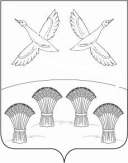 РЕШЕНИЕ           СОВЕТА СВОБОДНОГО СЕЛЬСКОГО ПОСЕЛЕНИЯПРИМОРСКО-АХТАРСКОГО РАЙОНАтретьего созываот  22 августа 2019 г.                                                                                        № 314хутор СвободныйО вынесении проекта решения Совета Свободного сельского поселения Приморско-Ахтарского района «О внесении изменений в решение Совета Свободного сельского поселения Приморско-Ахтарского района от 24 декабря 2019 года № 269 «Об утверждении Правил благоустройства территории Свободного сельского поселения Приморско-Ахтарского района» на публичные слушания, назначении даты проведения публичных слушаний и создании оргкомитета по проведению публичных слушанийВ соответствии со статьей 45.1 Федерального закона от 6 октября 2003 года № 131-ФЗ "Об общих принципах организации местного самоуправления в Российской Федерации", пунктами 36, 37 статьи 1 Градостроительного кодекса Российской Федерации, частями 1-4 статьи 3 Закона Краснодарского края от 21 декабря 2018 года № 3952-КЗ «О порядке определения органами местного самоуправления в Краснодарском крае границ прилегающих территорий» в целях приведения Правил благоустройства территории Свободного сельского поселения Приморско-Ахтарского района в соответствие с действующим федеральным законодательством и законодательством Краснодарского края, Совет Свободного сельского поселения Приморско-Ахтарского района решил:1. Вынести проект решения Совета Свободного сельского поселения Приморско-Ахтарского района «О внесении изменений в решение Совета Свободного сельского поселения Приморско-Ахтарского района от 24 декабря  2019 года № 269 «Об утверждении Правил благоустройства территории Свободного сельского поселения Приморско-Ахтарского района» на публичные слушания (приложение № 1).2. Назначить проведение публичных слушаний по теме: «Рассмотрение проекта решения Совета Свободного сельского поселения Приморско-Ахтарского района «О внесении изменений в решение Совета Свободного сельского поселения Приморско-Ахтарского района от 24 декабря 2019 года № 269 «Об утверждении Правил благоустройства территории Свободного сельского поселения Приморско-Ахтарского района» 25 сентября 2019 года.3. Создать оргкомитет по проведению публичных слушаний по теме: «Рассмотрение проекта решения Совета Свободного сельского поселения Приморско-Ахтарского района «О внесении изменений в решение Совета Свободного сельского поселения Приморско-Ахтарского района от 24 декабря 2019 года № 269 «Об утверждении Правил благоустройства территории Свободного сельского поселения Приморско-Ахтарского района» и утвердить его состав (приложение № 2).4. Разместить настоящее решение и проект решения Совета Свободного сельского поселения Приморско-Ахтарского района «О внесении изменений в решение Совета Свободного сельского поселения Приморско-Ахтарского района от 24 декабря 2019 года № 269 «Об утверждении Правил благоустройства территории Свободного сельского поселения Приморско-Ахтарского района» на сайте администрации Свободного сельского поселения Приморско-Ахтарского района в информационно-телекоммуникационной сети «Интернет».5. Настоящее решение вступает в силу со дня его официального обнародования.Глава Свободного сельского поселения Приморско-Ахтарского района                                                                В.Н.СиротаПРИЛОЖЕНИЕ № 1 к решению Совета Свободного сельского поселения Приморско-Ахтарского района от 22 августа 2019 г. № 314Проект РЕШЕНИЕ СОВЕТА СВОБОДНОГО СЕЛЬСКОГО ПОСЕЛЕНИЯПРИМОРСКО-АХТАРСКОГО РАЙОНАтретьего созываот              2019 г.                                                                                        № хутор СвободныйО внесении изменений в Правила благоустройства территории Свободного сельского поселения Приморско-Ахтарского района, утвержденные решением Совета Свободного сельского поселения от 24.12.2018 № 269В соответствии со статьей 45.1 Федерального закона от 6 октября 2003 года № 131-ФЗ "Об общих принципах организации местного самоуправления в Российской Федерации", пунктами 36, 37 статьи 1 Градостроительного кодекса Российской Федерации, частями 1-4 статьи 3 Закона Краснодарского края от 21 декабря 2018 года № 3952-КЗ «О порядке определения органами местного самоуправления в Краснодарском крае границ прилегающих территорий» в целях приведения Правил благоустройства территории Свободного сельского поселения Приморско-Ахтарского района в соответствие с действующим федеральным законодательством и законодательством Краснодарского края, Совет Свободного сельского поселения Приморско-Ахтарского района решил:1. Внести изменения в Правила благоустройства территории Свободного сельского поселения Приморско-Ахтарского района, утвержденные решением Совета Свободного сельского поселения от 24.12.2018 № 269:1.1. Пункт 1.3 раздела 1 Правил изложить в следующей редакции:«1.3.Организация работ по уборке и благоустройству, надлежащему санитарному содержанию, поддержанию чистоты и порядка на занимаемых земельных участках, обеспечению надлежащего технического состояния, а также приведению в соответствие с настоящими Правилами внешнего облика зданий, строений и сооружений, ограждений и иных объемно-пространственных материальных объектов, расположенных на территории сельского поселения, обеспечивается собственниками и (или) уполномоченными ими лицами, являющимися владельцами и (или) пользователями таких земельных участков и объектов.»;1.2. Подпункт 1 пункта 1.6 раздела 1 Правил изложить в следующей редакции:«1) благоустройство территории - деятельность по реализации комплекса мероприятий, установленного Правилами, направленная на обеспечение и повышение комфортности условий проживания граждан, по поддержанию и улучшению санитарного и эстетического состояния территории Ольгинского сельского поселения Приморско-Ахтарского района, по содержанию территорий населенных пунктов и расположенных на таких территориях объектов, в том числе территорий общего пользования, земельных участков, зданий, строений, сооружений, прилегающих территорий;»;1.3. подпункт 39 пункта 1.6 Правил изложить в новой редакции«прилегающая территория – территория общего пользования, которая прилегает к зданию, строению, сооружению, земельному участку в случае, если такой земельный участок образован, и границы которой определены в соответствии с порядком, установленным Законом Краснодарского края от 21 декабря 2018 г. N 3952-КЗ "О порядке определения органами местного самоуправления в Краснодарском крае границ прилегающих территорий"»;1.4.  Пункт 1.6 раздела 1 Правил добавить подпунктом 54 следующего содержания:«54) территории общего пользования - территории, которыми беспрепятственно пользуется неограниченный круг лиц (в том числе площади, улицы, проезды, набережные, береговые полосы водных объектов общего пользования, скверы, бульвары).».1.5. пункт 9.2.2 раздела 9 Правил изложить в новой редакции:«9.2.2.  Границы, прилегающей территории определяются в отношении территорий общего пользования, которые прилегают (то есть имеют общую границу) к зданию, строению, сооружению, земельному участку в случае, если такой земельный участок образован, исходя из следующих параметров:1) Для индивидуальных жилых домов с двухсторонней застройкой - 10 метров по всему периметру участка, а со стороны входа (въезда) и территории, примыкающей к проезжей части дороги – до обочины проезжей части дороги (в случае если ширина прилегающей территории до обочины проезжей части менее 10 метров); с односторонней застройкой - 10 метров по всему периметру участка, а со стороны входа (въезда)  – до обочины проезжей части дороги (в случае если ширина прилегающей территории до обочины проезжей части менее 10 метров).2) Для многоквартирных домов - 15 метров по всему периметру занимаемой площади, а со стороны, примыкающей к проезжей части дороги – до обочины проезжей части дороги.3)  Для объектов потребительской сферы – 15 метров по всему периметру занимаемой площади, а с фасада здания или сооружения – до обочины проезжей части дороги.4) Для промышленных объектов - 20 метров по всему периметру занимаемого участка, по фасаду здания до обочины проезжей части, по 10 метров в каждую сторону от подъездов к объектам, а также санитарно-защитная зона.5) Для линий железнодорожного транспорта – в пределах полосы отвода, но не менее 20 метров в каждую сторону.6)  Для отдельно стоящих тепловых, трансформаторных подстанций, зданий и сооружений инженерно-технического назначения – 5 метров по всему периметру занимаемого участка, а со стороны примыкающей проезжей части – до обочины проезжей части.7) Для надземных, подземных и наземных инженерных коммуникаций – 5 метров в каждую сторону, но не менее зоны ответственности.8)  Для рекламных конструкций – 10 метров по периметру (радиусу) от основания, а со стороны примыкающей проезжей части – до обочины проезжей части.9) Для иных территорий – 10 метров по всему периметру занимаемой площади, а со стороны проезжей части – до обочины проезжей части.10) Для автозаправочных станций (АЗС), автогазозаправочных станций (АГЗС) – 15 метров по периметру и 10 метров в каждую сторону от подъездов к объектам.11) В случае наложения прилегающих территорий друг на друга и высокой плотности сложившейся застройки прилегающая территория устанавливается по границам земельного участка до проезжей части дороги.В границах прилегающих территорий могут располагаться следующие территории общего пользования или их части:
- пешеходные коммуникации, в том числе тротуары, аллеи, дорожки, тропинки;
        - палисадники, клумбы;- иные территории общего пользования, установленные Правилами, за исключением дорог, проездов и других транспортных коммуникаций, парков, скверов, бульваров, береговых полос, а также иных территорий, содержание которых является обязанностью правообладателя в соответствии с законодательством Российской Федерации.».2.Контроль за выполнением настоящего решения оставляю за собой.3.Решение вступает в силу со дня его обнародования.Глава Свободного сельского поселенияПриморско-Ахтарского района                                                     В.Н.СиротаПРИЛОЖЕНИЕ № 2УТВЕРЖДЕНрешением СоветаСвободного сельского поселенияПриморско-Ахтарского районаот 22 августа 2019 г. № 314Состав оргкомитета по проведению публичных слушаний по теме: «Рассмотрение проекта решения Совета свободного сельского поселения Приморско-Ахтарского района «О внесении изменений в решение Совета Свободного сельского поселения Приморско-Ахтарского района от 24 декабря 2019 года № 269 «Об утверждении Правил благоустройства территории Свободного сельского поселения Приморско-Ахтарского района»Глава Свободного сельского поселенияПриморско-Ахтарского район                                            В.Н.СиротаСирота Вячеслав Николаевич- глава администрации Свободного сельского поселения Приморско – Ахтарского района, председатель рабочей группы;- директор МУП Свободного сельского поселения «УЮТ», заместитель председателя рабочей группы;СиренкоМарина Юрьевна-преподаватель иностранного языка в МБОУ ООШ №8 х.Свободного, секретарь рабочей группы;Суханов Андрей Юрьевич- художник  СДК хутора Свободный, член рабочей группы;Кравченко Сергей Владимирович- электромонтер «Ростелеком», член рабочей группы.